T.C. 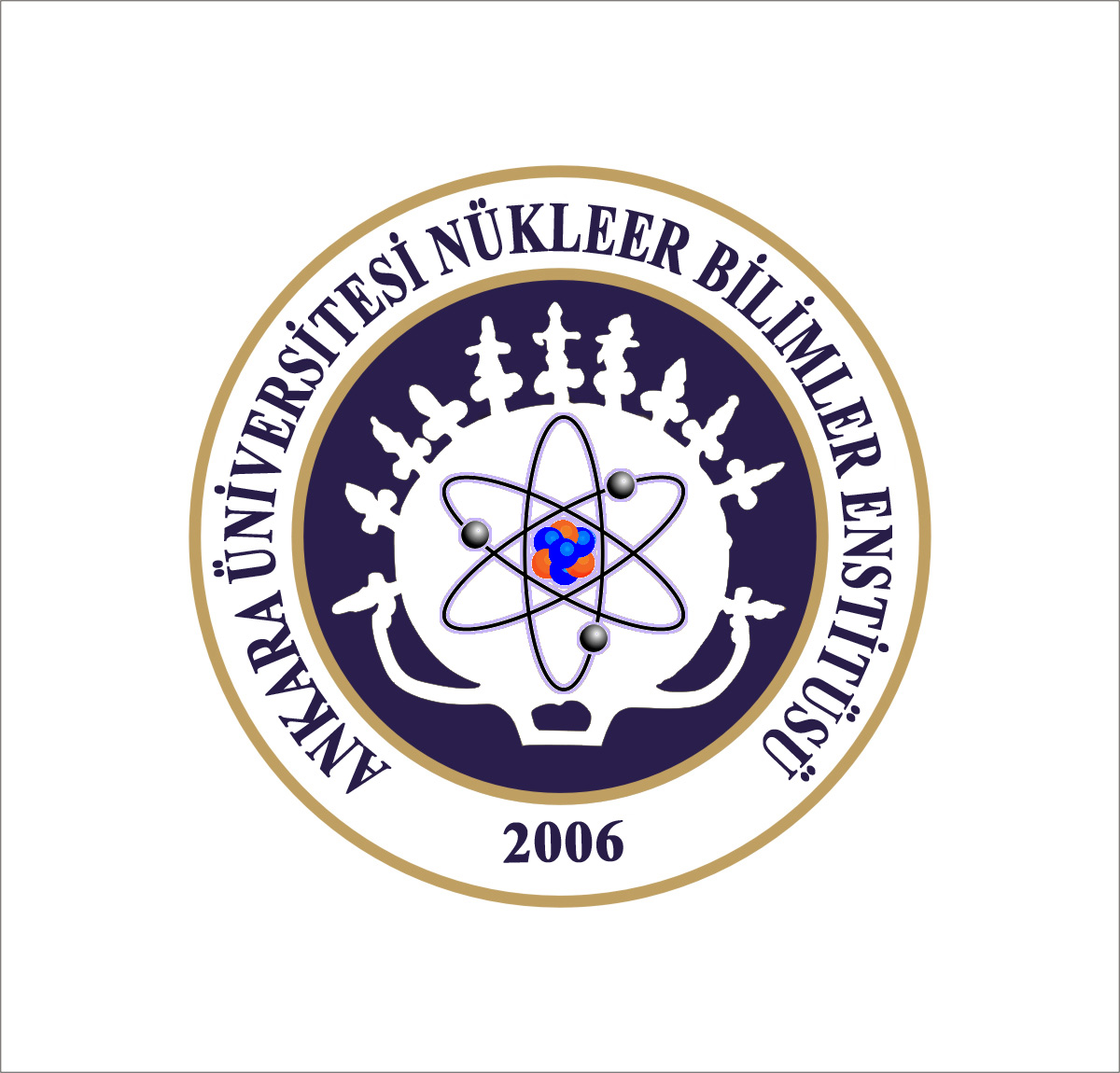 ANKARA ÜNİVERSİTESİ NÜKLEER BİLİMLER ENSTİTÜSÜHizmet Envanteri Tablosu Not: Başvuru esnasında yukarıda belirtilen belgelerin dışında belge istenmesi, eksiksiz belge ile başvuru yapılmasına rağmen hizmetin belirtilen sürede tamamlanmaması veya yukarıdaki tabloda bazı hizmetlerin bulunmadığının tespiti durumunda ilk müracaat yerine ya da ikinci müracaat yerine başvurunuz.İlk Müracaat Yeri    :														İkinci Müracaat Yeri    :İsim       : Kezban ATİK													İsim	     : Prof.Dr. Niyazi MERİÇ Unvan   : Enstitü Sekreteri 												Unvan   : Enstitü MüdürüAdres    : Ankara Üniversitesi 											Adres    : Ankara Üniversitesi                 Nükleer Bilimler Enstitüsü										    	       Nükleer Bilimler Enstitüsü                06100													              	       06100                 Tandoğan/ANKARA												       Tandoğan/ANKARA  Telefon  : 0312 212 85 77											         	Telefon   : 0 312 212 85 77Faks       : 0312 215 33 07										         		 Faks       : 0 312 215 33 07		E-posta  : nukbile@ankara.edu.tr									                   E-posta  : nukbile@ankara.edu.trSIRA NOKURUM KODUSTANDART DOSYA PLANIKODUHİZMETİN ADI HİZMETİN ADI HİZMETİN TANIMI HİZMETİN DAYANAĞI MEVZUATIN ADI VE MADDE NUMARASI  HİZMETTEN YARARLANANLARHİZMETİ SUNMAKLA GÖREVLİ/ YETKİLİ BİRİMİN ADIHİZMETİN SUNUM SÜRECİNDEHİZMETİN SUNUM SÜRECİNDEHİZMETİN SUNUM SÜRECİNDEHİZMETİN SUNUM SÜRECİNDEHİZMETİN SUNUM SÜRECİNDEHİZMETİN SUNUM SÜRECİNDEHİZMETİN SUNUM SÜRECİNDEHİZMETİN SUNUM SÜRECİNDEHİZMETİN SUNUM SÜRECİNDEHİZMETİN SUNUM SÜRECİNDEHİZMETİN SUNUM SÜRECİNDESIRA NOKURUM KODUSTANDART DOSYA PLANIKODUHİZMETİN ADI HİZMETİN ADI HİZMETİN TANIMI HİZMETİN DAYANAĞI MEVZUATIN ADI VE MADDE NUMARASI  HİZMETTEN YARARLANANLARHİZMETİ SUNMAKLA GÖREVLİ/ YETKİLİ BİRİMİN ADIBAŞVURUDA İSTENEN BELGELERBAŞVURUDA İSTENEN BELGELERİLK BAŞVURU MAKAMIPARAF LİSTESİPARAF LİSTESİKURUMUNVARSA YAPMASI GEREKEN İÇ YAZIŞMALARKURUMUN VARSA YAPMASI GEREKEN DIŞ YAZIŞMALAR MEVZUATTA BELİRTİLEN HİZMETİN TAMAMLANMA SÜRESİ HİZMETİN ORTALAMA TAMAMLANMA SÜRESİ YILIK İŞLEM SAYISI HİZMETİN ELEKTRONİK OLARAK  SUNULUP SUNULMADIĞI ÖĞRENCİ İŞLERİ  ÖĞRENCİ İŞLERİ  ÖĞRENCİ İŞLERİ  ÖĞRENCİ İŞLERİ  ÖĞRENCİ İŞLERİ  ÖĞRENCİ İŞLERİ  ÖĞRENCİ İŞLERİ  ÖĞRENCİ İŞLERİ  ÖĞRENCİ İŞLERİ  ÖĞRENCİ İŞLERİ  ÖĞRENCİ İŞLERİ  ÖĞRENCİ İŞLERİ  ÖĞRENCİ İŞLERİ  ÖĞRENCİ İŞLERİ  ÖĞRENCİ İŞLERİ  ÖĞRENCİ İŞLERİ  ÖĞRENCİ İŞLERİ  ÖĞRENCİ İŞLERİ  ÖĞRENCİ İŞLERİ  ÖĞRENCİ İŞLERİ  138.02.00.01301.01.02Lisansüstü Programlara Başvuru Koşulları ve KontenjanlarLisansüstü Programlara Başvuru Koşulları ve KontenjanlarEnstitü Kurulu tarafından programlara başvuru koşulları, kontenjanları belirlenmesiAnkara Üniversitesi Lisansüstü Eğitim-Öğretim YönetmeliğiNükleer Bilimler Enstitüsü Öğrenci İşleriNükleer Bilimler Enstitüsü Öğrenci İşleriÖğrenci İşleri, Enstitü SekreteriMüdürÖğrenci İşleri, Enstitü SekreteriMüdürKontenjanların Rektörlük Öğrenci İşleri Daire Başkanlığına bildirilmesi10 gün2Enstitünün Web sayfasında sunulmaktadır.238.02.00.01301.01.03BaşvurularBaşvurularAdayın öğrenci bilgi sisteminden başvurusu ve başvuru formu ve istenilen belgeleri teslim etmesiAnkara Üniversitesi Lisansüstü Eğitim-Öğretim YönetmeliğiBaşvuru ilanında belirtilen şartları taşıyanlarNükleer Bilimler Enstitüsü 1-Aday Kayıt ve Mülakat Giriş Formu  2-Diploma3-Transkript4-ALES Belgesi5-Yabancı Dil Belgesi6-Askerlik Durum Belgesi (Erkek öğrenciler için)7-FotoğrafNükleer Bilimler EnstitüsüNükleer Bilimler EnstitüsüBaşvuru ilanında belirtilen süre5 gün2https://obs.ankara.edu.tr:98/ogrenci/yonetim/enstitubasvuru.aspx  338.02.00.01301.01.04MülakatlarMülakatlarAdayların Enstitü Yönetim Kurulu’nca belirlenen jüri tarafından mülakata alınmasıAnkara Üniversitesi Lisansüstü Eğitim-Öğretim YönetmeliğiBaşvuru ilanında belirtilen şartları taşıyanlarNükleer Bilimler Enstitüsü2 gün2Sonuçlar Enstitünün Web sayfasında sunulmaktadır438.02.00.01302.01.07Kesin Kayıt İşlemleri Kesin Kayıt İşlemleri Sınavı kazanan adayların kesin kayıtlarının yapılmasıAnkara Üniversitesi Lisansüstü Eğitim-Öğretim YönetmeliğiBaşarı sıralamasına göre kontenjana ve kayıt yaptırmayan adaylar yerine belirlenen yedek adaylarNükleer Bilimler Enstitüsü5 gün2538.02.00.01302.02Kayıt Yenileme /Ders SeçmeKayıt Yenileme /Ders SeçmeYeni ve eski kayıtlı tüm öğrencilerin ders kaydı yaptırmasıAnkara Üniversitesi Lisansüstü Eğitim-Öğretim YönetmeliğiKayıtlı tüm öğrencilerNükleer Bilimler Enstitüsü5 gün2https://obs.ankara.edu.tr/account/login?returnurl=/638.02.00.01302.01.06Yatay Geçiş İşlemleriYatay Geçiş İşlemleriAynı Programda Olmak Koşulu ile Öğrencinin Programlar arası veya Bir Başka Yüksekokulda Eğitimine Devam Etmek İstemesiAnkara Üniversitesi Lisansüstü Eğitim-Öğretim Yönetmeliğiİİgili yükseköğretim kurumu içindeki başka bir enstitü anabilim veya anasanat dalında ya da başka bir yükseköğretim kurumunun lisansüstü programında en az bir yarıyılı  başarıyla tamamlamış  olan  ve  ilgili  enstitü  lisansüstü  programına  başvuru koşullarını sağlayan öğrenciler15 gün Başvuru sayısı kadar738.02.00.01302.10Belge DüzenlemeİşlemleriBelge DüzenlemeİşlemleriÖğrenci Belgesi, Transkript, Öğrenci Tanıtım Kartı  düzenlenmesiAnkara Üniversitesi Lisansüstü Eğitim-Öğretim YönetmeliğiKayıtlı tüm öğrenciler Nükleer Bilimler EnstitüsüŞahsen Öğrenci Dilekçesi veÖğrenci Kimliği veya Resmi Vekâletname ileÖğrenci İşleriÖğrenci İşleriÖğrenci İşleri, Enstitü SekreteriÖğrenci İşleri, Enstitü Sekreteri1 gün1 günTalep sayısı kadarSunulmuyor838.02.00.01302.10.02Askerlik Sevk Tehiri İşlemleriAskerlik Sevk Tehiri İşlemleriÖğrencinin bağlı olduğu Askeralma Bölge Başkanlığından sevk tehir talebiAnkara Üniversitesi Lisansüstü Eğitim Öğretim YönetmeliğiDilekçe ile başvuran öğrencilerNükleer Bilimler EnstitüsüŞahsen Öğrenci DilekçesiÖğrenci İşleriÖğrenci İşleriÖğrenci İşleri, Enstitü Sekreteri  MüdürÖğrenci İşleri, Enstitü Sekreteri  MüdürDış Kurumlar15 gün3 günTalep sayısı kadarSunulmuyor938.02.00.01302.04.01Doktora Yeterlik Sınavı İşlemleriDoktora Yeterlik Sınavı İşlemleriÖğrencinin doktora çalışmasıyla ilgili konularda derinliğine bilgi sahibi olup olmadığının sınanmasıAnkara Üniversitesi Lisansüstü Eğitim Öğretim YönetmeliğiDers/seminerlerini tamamlayan ve EYK’nun belirleyeceği diğer koşulları yerine getiren öğrencilerNükleer Bilimler Enstitüsü2 gün2Enstitünün  Web’inde ilan ediliyor.1038.02.00.01302.11.02Kayıt Dondurma İşlemleriKayıt Dondurma İşlemleriÖğrencinin öğrenimini belirli bir süre dondurma işlemi Ankara Üniversitesi Lisansüstü Eğitim Öğretim YönetmeliğiHaklı ve geçerli mazereti olan öğrenciler Nükleer Bilimler EnstitüsüDilekçe - Kayıt dondurma gerekçesi ile ilgili belge ( sağlık kurulu raporu, fakirlik belgesi, tutukluluk belgesi vb.)Öğrenci İşleriÖğrenci İşleriÖğrenci İşleri, Enstitü Sekreteri  MüdürÖğrenci İşleri, Enstitü Sekreteri  MüdürÖğrenci İşleri Daire Bşk30 gün15 gün Talep sayısı kadarSunulmuyor1138.02.00.01302.05.01Ders muafiyet/Kredisine Saydırma İşlemleriDers muafiyet/Kredisine Saydırma İşlemleriÖzel öğrencilik ya da başka programlardan alınan derslerden muaf olma/zorunlu kredisine saydırma işlemi Ankara Üniversitesi Lisansüstü Eğitim Öğretim YönetmeliğiDaha önce aldığı lisansüstü ders içerikleri uygun olan öğrenciler Nükleer Bilimler EnstitüsüDilekçeÖğrenci İşleriÖğrenci İşleriÖğrenci İşleri, Enstitü Sekreteri  MüdürÖğrenci İşleri, Enstitü Sekreteri  Müdür15 günTalep sayısı kadarSunulmuyor1238.02.00.01302.11.03Kayıt Sildirme İşlemleriKayıt Sildirme İşlemleriÖğrencinin kendi isteğiyle kaydını sildirmesiAnkara Üniversitesi Lisansüstü Eğitim Öğretim YönetmeliğiKayıtlı tüm öğrenciler Nükleer Bilimler EnstitüsüDilekçeÖğrenci İşleriÖğrenci İşleriÖğrenci İşleri, Enstitü Sekreteri  MüdürÖğrenci İşleri, Enstitü Sekreteri  Müdür15 günTalep sayısı kadarSunulmuyor1338.02.00.01302.14.06Tez Savunma Sınavı İşlemleriTez Savunma Sınavı İşlemleriÖğrencilerin tezlerini jüri önünde savunmalarıAnkara Üniversitesi Lisansüstü Eğitim Öğretim YönetmeliğiDers/Seminer ve Yönetmelikte belirtilen diğer koşulları sağlayan öğrencilerNükleer Bilimler EnstitüsüDilekçeÖğrenci İşleriÖğrenci İşleriÖğrenci İşleri, Enstitü Sekreteri  MüdürÖğrenci İşleri, Enstitü Sekreteri  Müdür1 günTalep sayısı kadarEnstitünün  Web’inde ilan ediliyor1438.02.00.01302.15.02Mezuniyet/İlişik Kesme İşlemleriMezuniyet/İlişik Kesme İşlemleriÖğrenciye Mezuniyet Belgesi düzenlenmeden önce yapılacak işlemler (Katkı Payı Birimi’nden ilişik kesme, tanıtım kartının alınması, tezlerin YÖK’e yüklenmesi, kütüphane ile ilişiğinin kesilmesi vb)Ankara Üniversitesi Lisansüstü Eğitim Öğretim YönetmeliğiTez Savunma Sınavında başarılı olan ve diğer koşulları sağlayan öğrencilerin.Öğrenci İşleriÖğrenci İşleriÖğrenci İşleri, Enstitü Sekreteri  MüdürÖğrenci İşleri, Enstitü Sekreteri  MüdürÖğrenci İşleri Daire Bşk2 günMezun öğrenci sayısı kadarSunulmuyor1538.02.00.01302.01.12Af İşlemleriAf İşlemleriYÖK Af Yönergesi A.Ü. Af Yönergesiİlgili Af KanunuAnabilim Dalı ÖğrencileriNükleer Bilimler EnstitüsüDilekçeÖğrenci İşleriÖğrenci İşleriÖğrenci İşleri, Enstitü Sekreteri  MüdürÖğrenci İşleri, Enstitü Sekreteri  MüdürÖğrenci İşleri Daire BşkYÖKYÖK’ün belirlediği takvime göreBelirtilen tarih aralığındaAf başvuru sayısına göreSunulmuyor1638.02.00.01302.15.03302.15.06Geçici Mezuniyet Belgesi ve Diplomasını Kaybedenler için belge düzenlenmesiGeçici Mezuniyet Belgesi ve Diplomasını Kaybedenler için belge düzenlenmesiA.Ü. Yönetmelik ve Yönerge GereğiAnkara Üniversitesi Lisansüstü Eğitim Öğretim YönetmeliğiAnabilim Dalı ÖğrencileriNükleer Bilimler EnstitüsüDilekçeGazete ilanı4 adet fotografNüfus cüzdanı fotokopisiNoter onaylı vekâletname (vekili gelirse getirecek)Öğrenci İşleriÖğrenci İşleriÖğrenci İşleri, Enstitü Sekreteri  MüdürÖğrenci İşleri, Enstitü Sekreteri  MüdürÖğrenci İşleri Daire BşkRektörlükBaşvurulan Dilekçe tarihine göre30 günTalep sayısı kadarSunulmuyor1738.02.00.01304.03Staj İşlemleriStaj İşlemleriA.Ü. Yönetmelik ve Yönerge GereğiAnkara Üniversitesi Lisansüstü Eğitim Öğretim YönetmeliğiFizik Mühendisliği ÖğrencileriNükleer Bilimler EnstitüsüZorunlu staj uygulama başvuru formuNüfus cüzdanı ve öğrenci kimliği fotokopisi  İkametgâh belgesi          Staj DefteriÖğrenci İşleriÖğrenci İşleriÖğrenci İşleri, Enstitü Sekreteri  MüdürÖğrenci İşleri, Enstitü Sekreteri  Müdürİlgili BölümlerYaz dönemindeBölümlerin istemiş olduğu iş günü süresinceTalep sayısı kadarEnstitünün  Web’inde ilan ediliyor1838.02.00.01302.04.07Mazeret Sınavı İşlemleriMazeret Sınavı İşlemleriA.Ü. Yönetmelik ve Yönerge GereğiAnkara Üniversitesi Lisansüstü Eğitim Öğretim YönetmeliğiAnabilim Dalı ÖğrencileriNükleer Bilimler EnstitüsüDilekçe                                                   Sağlık Raporu                           Öğrenci İşleriÖğrenci İşleriÖğrenci İşleri, Enstitü Sekreteri  MüdürÖğrenci İşleri, Enstitü Sekreteri  MüdürEnstitü tarafından alınan Y.K. karar tarihleri arasında7 günTalep sayısı kadarSunulmuyor1938.02.00.01302.04.08Maddi Hata FormuMaddi Hata FormuA.Ü. Yönetmelik ve Yönerge GereğiAnkara Üniversitesi Lisansüstü Eğitim Öğretim YönetmeliğiAnabilim Dalı ÖğrencileriNükleer Bilimler EnstitüsüMaddi Hata FormuAnabilim Dalı Başkanı, Dersi veren öğretim elemanıAnabilim Dalı Başkanı, Dersi veren öğretim elemanıRektörlük ve İlgili Anabilim DalıYapılan sınav sonrası       10 gün içinde15 günTalep sayısı kadarSunulmuyor2038.02.00.01302.04.13Sınav Notuna İtirazSınav Notuna İtirazA.Ü. Yönetmelik ve Yönerge GereğiAnkara Üniversitesi Lisansüstü Eğitim Öğretim YönetmeliğiAnabilim Dalı ÖğrencileriNükleer Bilimler EnstitüsüDilekçeYapılan sınav sonrası        7 iş günü içinde7 günTalep sayısı kadarSunulmuyor2138.02.00.01824.02Journal Of Nuclear Sciences DergisiJournal Of Nuclear Sciences DergisiUluslararası  bilim camiasında bilimsel bilgi paylaşımı Enstitü Yönetim Kurulu KararıÖğretim üyeleri, Araştırmacılar, ÖğrencilerHalkNükleer Bilimler EnstitüsüOnline başvuruMüdür, Baş EditörMüdür, Baş Editör1-Online başvuru2-Makalenin e posta ve Tübitak sistemi üzerinden online başvurusu.1-Editörün hakem belirlemesi 2-Hakem Değerlendirme Formu3-Y.K.K.4-A.Ü.Basmevine gönderilmesi6 ay6 ay2varPERSONEL İŞLERİ PERSONEL İŞLERİ PERSONEL İŞLERİ PERSONEL İŞLERİ PERSONEL İŞLERİ PERSONEL İŞLERİ PERSONEL İŞLERİ PERSONEL İŞLERİ PERSONEL İŞLERİ PERSONEL İŞLERİ PERSONEL İŞLERİ PERSONEL İŞLERİ PERSONEL İŞLERİ PERSONEL İŞLERİ PERSONEL İŞLERİ PERSONEL İŞLERİ PERSONEL İŞLERİ PERSONEL İŞLERİ PERSONEL İŞLERİ PERSONEL İŞLERİ 2238.02.00.01903.02Araştırma Görevlisi Atama İşlemleri  Araştırma Görevlisi Atama İşlemleri  Kanun, Yönetmelik ve İlkeler Gereği2547 Sayılı Kanunun 33. ve 50/d maddeleri; Öğretim Üyesi Dışındaki Öğretim Elemanı Kadrolarına Naklen veya Açıktan Yapılacak Atamalarda Uygulanacak Merkezi Sınav İle Giriş Sınavlarına İlişkin Usul ve Esaslar Hakkında Yönetmelik; Ankara Üniversitesinde Araştırma Görevlisi Kadrosuna Atanma ve Görev Süreleri İle İlgili İlkelerKadro Şartları Uyan AdaylarNükleer Bilimler EnstitüsüSınav Başvuru Belgeleri:1-Dilekçe2-Özgeçmiş3-Diploma4-Transkript5-Öğrenici Bel. 6-ALES Bel.7-Dil Belgesi8-Nüfus Cüzd. Örneği veya FotokopisiSınavı Kazanan Adaylar İçin Atama Belgeleri:9-Personel Bilgi Formu10-Sağlık Rap.11-Adli Sicil Kaydı12-İkametgâh İlmühaberi13-Askerlik Belgesi14-Mal Bildirim Beyannamesi15-Fotoğraf (8 ad.)Sınav Başvuru Belgeleri:1-Dilekçe2-Özgeçmiş3-Diploma4-Transkript5-Öğrenici Bel. 6-ALES Bel.7-Dil Belgesi8-Nüfus Cüzd. Örneği veya FotokopisiSınavı Kazanan Adaylar İçin Atama Belgeleri:9-Personel Bilgi Formu10-Sağlık Rap.11-Adli Sicil Kaydı12-İkametgâh İlmühaberi13-Askerlik Belgesi14-Mal Bildirim Beyannamesi15-Fotoğraf (8 ad.)EnstitüPersonel İşleri Enstitü SekreteriMüdürPersonel İşleri Enstitü SekreteriMüdürJüri ÜyeleriRektörlükİlgili Anabilim Dalı2 Ay2 Ayİlan edilen Kadro Sayısı kadarSunuluyor2338.02.00.01903.02Uzman Atama İşlemleri  Uzman Atama İşlemleri  Kanun, Yönetmelik ve İlkeler Gereği2547 Sayılı Kanunun 33. maddesi; Öğretim Üyesi Dışındaki Öğretim Elemanı Kadrolarına Naklen veya Açıktan Yapılacak Atamalarda Uygulanacak Merkezi Sınav İle Giriş Sınavlarına İlişkin Usul ve Esaslar Hakkında Yönetmelik; AnkaraÜniversitesinde Uzman Alım ve Atama İlkeleriKadro Şartları Uyan AdaylarNükleer Bilimler EnstitüsüSınav Başvuru Belgeleri:1-Dilekçe2-Özgeçmiş3-Diploma4-Transkript5-ALES Belg.6-Dil Belgesi7-Nüfus Cüzd. Örneği veya Fotokopisi Sınavı Kazanan Adaylar İçin Atama Belgeleri:8-Personel Bilgi Formu9-Sağlık Rap. 10-Adli Sicil Kaydı11-İkametgâh İlmühaberi12-Askerlik Belgesi13-Mal Bildirim Beyannamesi14-Fotoğraf (8 ad.)Sınav Başvuru Belgeleri:1-Dilekçe2-Özgeçmiş3-Diploma4-Transkript5-ALES Belg.6-Dil Belgesi7-Nüfus Cüzd. Örneği veya Fotokopisi Sınavı Kazanan Adaylar İçin Atama Belgeleri:8-Personel Bilgi Formu9-Sağlık Rap. 10-Adli Sicil Kaydı11-İkametgâh İlmühaberi12-Askerlik Belgesi13-Mal Bildirim Beyannamesi14-Fotoğraf (8 ad.)EnstitüPersonel İşleri Enstitü SekreteriMüdürPersonel İşleri Enstitü SekreteriMüdürJüri ÜyeleriRektörlükİlgili Anabilim Dalı 2 Ay2 Ayİlan edilen Kadro Sayısı kadarSunuluyor2438.02.00.01903.02Yardımcı Doçent Atama İşlemleriYardımcı Doçent Atama İşlemleriKanun ve İlkeler Gereği2547 Sayılı Kanunun 23. maddesi;  Ankara Üniversitesi Öğretim Üyeliği Kadrolarına Atanma ve Yükseltilme İlkeleriKadro Şartları Uyan AdaylarNükleer Bilimler Enstitüsü4 Takım Dosya4 Takım DosyaEnstitüPersonel İşleri Enstitü SekreteriMüdürPersonel İşleri Enstitü SekreteriMüdürJüri ÜyeleriRektörlükİlgili Anabilim Dalı3 Ay3 Ayİlan edilen Kadro Sayısı kadarSunulmuyor2538.02.00.01903.02Doçent Atama İşlemleriDoçent Atama İşlemleriKanun ve İlkeler Gereği2547 Sayılı Kanunun 25. maddesi;  Ankara Üniversitesi Öğretim Üyeliği Kadrolarına Atanma ve Yükseltilme İlkeleriKadro Şartları Uyan AdaylarNükleer Bilimler EnstitüsüDoçentlik Kadrosuna AtanmaAsgari Koşulların Sağlandığına İlişkin bildirim Formu (Beyanname)Doçentlik Kadrosuna AtanmaAsgari Koşulların Sağlandığına İlişkin bildirim Formu (Beyanname)Rektörlük3 Ay3 Ayİlan edilen Kadro Sayısı kadarSunulmuyor2638.02.00.01903.02Profesör Atama İşlemleriProfesör Atama İşlemleriKanun ve İlkeler Gereği2547 Sayılı Kanunun 26. maddesi;  Ankara Üniversitesi Öğretim Üyeliği Kadrolarına Atanma ve Yükseltilme İlkeleriKadro Şartları Uyan AdaylarNükleer Bilimler EnstitüsüProfesörlük Kadrosuna Yükseltilme ve AtanmaAsgari Koşulların Sağlandığına İlişkin Bildirim Formu (Beyanname)Profesörlük Kadrosuna Yükseltilme ve AtanmaAsgari Koşulların Sağlandığına İlişkin Bildirim Formu (Beyanname)Rektörlük3 Ay3 Ayİlan edilen Kadro Sayısı kadarSunulmuyor2738.02.00.01914Sözleşmeli Yabancı Uyruklu Öğretim Elemanı İşlemleriSözleşmeli Yabancı Uyruklu Öğretim Elemanı İşlemleriKanun ve İlkeler Gereği2547 Sayılı Kanunun 34. maddesi;  Ankara Üniversitesinde Sözleşme İle Görevlendirilecek Yabancı Uyruklu Öğretim Elemanlarının Atanma ve Görev Sürelerinin Uzatılma İlkeleriYabancı Uyruklu Öğretim ElemanlarıNükleer Bilimler Enstitüsü1-Dilekçe,2-Özgeçmiş ve Yayın Listesi3-Bölüm Kurulu Kararı,4-Yabancı Uyruklu Öğretim Elemanı Bilgi Derleme Formu  5-İlk Defa Çalıştırılacak Yabancı Uyruklu Öğretim Elemanlarına İlişkin Bilgileri Gösterir Tablo6-Yabancı Uyruklu Öğretim Elemanlarının Çalışma Süresinin Uzatılmasına İlişkin Form 7-Yabancı Uyruklu Öğretim Elemanı Açık Kimlik Formu8-Vize Talep Formu 1-Dilekçe,2-Özgeçmiş ve Yayın Listesi3-Bölüm Kurulu Kararı,4-Yabancı Uyruklu Öğretim Elemanı Bilgi Derleme Formu  5-İlk Defa Çalıştırılacak Yabancı Uyruklu Öğretim Elemanlarına İlişkin Bilgileri Gösterir Tablo6-Yabancı Uyruklu Öğretim Elemanlarının Çalışma Süresinin Uzatılmasına İlişkin Form 7-Yabancı Uyruklu Öğretim Elemanı Açık Kimlik Formu8-Vize Talep Formu Enstitü MüdürlüğüPersonel İşleri Enstitü Sekreteri,MüdürPersonel İşleri Enstitü Sekreteri,MüdürJüri ÜyeleriRektörlük3 Ay3 Ay2Sunulmuyor2838.02.00.01622.03Bilgi Edinme Başvurularına İlişkin İşlemlerBilgi Edinme Başvurularına İlişkin İşlemlerKanun ve Yönetmelik GereğiBilgi ve Belge Talep Eden HerkesNükleer Bilimler EnstitüsüDilekçeDilekçeEnstitü MüdürlüğüPersonel İşleri Enstitü Sekreteri,MüdürPersonel İşleri Enstitü Sekreteri,MüdürBaşvuru Sahibi Rektörlük15 Gün15 Gün2SunulmuyorYAZI İŞLERİYAZI İŞLERİYAZI İŞLERİYAZI İŞLERİYAZI İŞLERİYAZI İŞLERİYAZI İŞLERİYAZI İŞLERİYAZI İŞLERİYAZI İŞLERİYAZI İŞLERİYAZI İŞLERİYAZI İŞLERİYAZI İŞLERİYAZI İŞLERİYAZI İŞLERİYAZI İŞLERİYAZI İŞLERİYAZI İŞLERİYAZI İŞLERİ2938.02.00.01Mahkemelerin bilirkişi talepleriBilirkişi görevlendirme *6100 sayılı Hukuk Muhakemeleri Kanunu İlgili mahkemeNükleer Bilimler EnstitüsüKonunun belirtildiği talep yazısıKonunun belirtildiği talep yazısıEnstitü MüdürlüğüMemurEnstitü Sekreteri MüdürMemurEnstitü Sekreteri MüdürGörevlendirme içinuzmanlık alanı olanilgili öğretim üyelerine duyurulması ve gelen cevaba göre yazının Mahkemeye iletilmesi yazışmaları --2 gün3Sunulmuyor3038.02.00.01Uzmanlık Görüşü Talepleri -TÜBİTAK,TSEMSB,BOREN, TAEK,Sanayi ve Ticaret Bakanlığı Ekonomi ve Kalkınma Bakanlığı, ETKBNükleer Bilimler EnstitüsüŞartname ve ya tetkik sonuçları, Proje değerlendirmeleriŞartname ve ya tetkik sonuçları, Proje değerlendirmeleriEnstitü MüdürlüğüMemurEnstitü Sekreteri MüdürMemurEnstitü Sekreteri Müdürİnceleme veya görüş için ilgili anabilim dalı öğretim üyelerine görüş sorulması ve gelen cevabın ilgili kişi ya da kuruma bildirilmesi yazışmaları --7 günTalep sayısıSunulmuyorİDARİ VE MALİ İŞLER İDARİ VE MALİ İŞLER İDARİ VE MALİ İŞLER İDARİ VE MALİ İŞLER İDARİ VE MALİ İŞLER İDARİ VE MALİ İŞLER İDARİ VE MALİ İŞLER İDARİ VE MALİ İŞLER İDARİ VE MALİ İŞLER İDARİ VE MALİ İŞLER İDARİ VE MALİ İŞLER İDARİ VE MALİ İŞLER İDARİ VE MALİ İŞLER İDARİ VE MALİ İŞLER İDARİ VE MALİ İŞLER İDARİ VE MALİ İŞLER İDARİ VE MALİ İŞLER İDARİ VE MALİ İŞLER İDARİ VE MALİ İŞLER İDARİ VE MALİ İŞLER 3138.02.00.01Analiz (Döner Sermaye Üzerinden)Analiz (Döner Sermaye Üzerinden)A.Ü. Dön.Serm.İşl. Müd. YönetmeliğiMadde 2/CTalepte Bulunan Tüzel ya da Gerçek KişilerNükleer Bilimler EnstitüsüDilekçe (Kişisel Başvurularda)Resmi Yazı (Kurumsal Başvurularda)Dilekçe (Kişisel Başvurularda)Resmi Yazı (Kurumsal Başvurularda)Evrak KayıtMali İşler, Enstitü Sekreteri MüdürTüm Ünv. BirimleriTüm Ünv. BirimleriDış Kurum ve Kişiler10-30 Gün ArasıYapılan Analizin Çeşidine Göre Değişiklik Arzeder30Sunulmuyor3238.02.00.01Danışmanlık Hizmeti (Döner Sermaye Üzerinden)Danışmanlık Hizmeti (Döner Sermaye Üzerinden)A.Ü. Dön.Serm.İşl. Müd. YönetmeliğiMadde 2/CTalepte Bulunan Tüzel ya da Gerçek KişilerNükleer Bilimler EnstitüsüDilekçe (Kişisel Başvurularda)Resmi Yazı (Kurumsal Başvurularda)Dilekçe (Kişisel Başvurularda)Resmi Yazı (Kurumsal Başvurularda)Evrak KayıtMali İşler, Enstitü Sekreteri MüdürTüm Ünv. BirimleriTüm Ünv. BirimleriDış Kurum ve Kişiler10 Gün İle 1 Yıl ArasıYapılan Danışmanlık Hizmetinin Çeşidine Göre Değişkenlik arz eder5Sunulmuyor3338.02.00.01Fiziki Alan TahsisiFiziki Alan TahsisiYönetim Uygun GörüşüTürkiye Atom Enerjisi KurumuFizik Mühendisleri OdasıNükleer Bilimler EnstitüsüResmi Yazı (Kurumsal Başvurularda)Resmi Yazı (Kurumsal Başvurularda)Evrak Kayıtİdari İşler, Enstitü Sekreteri MüdürTüm Ünv. BirimleriTüm Ünv. BirimleriDış Kurum ve Kişiler2 Gün 2 gün sonraTalep sayısıkadarSunulmuyorKOORDİNASYONBİRİMİ KOORDİNASYONBİRİMİ KOORDİNASYONBİRİMİ KOORDİNASYONBİRİMİ KOORDİNASYONBİRİMİ KOORDİNASYONBİRİMİ KOORDİNASYONBİRİMİ KOORDİNASYONBİRİMİ KOORDİNASYONBİRİMİ KOORDİNASYONBİRİMİ KOORDİNASYONBİRİMİ KOORDİNASYONBİRİMİ KOORDİNASYONBİRİMİ KOORDİNASYONBİRİMİ KOORDİNASYONBİRİMİ KOORDİNASYONBİRİMİ KOORDİNASYONBİRİMİ KOORDİNASYONBİRİMİ KOORDİNASYONBİRİMİ KOORDİNASYONBİRİMİ 3338.02.00.01310.01.01Erasmus +  Staj HareketliliğiErasmus +  Staj HareketliliğiErasmus Kapsamında YurtdışınaStajını tamamlamak için gidecek öğrencilerin başvurusuÖğrencilerUlusal Ajans ve Rektörlük1-Erasmus Staj Hareketliliği  Başvuru Formu2-Öğrenci Yerleştirme (Hareketliliği Sözleşmesi3-Öğrenci Bilgi Formu4-Training Agreement (Eğitim Anlaşması)5-Harç Muafiyet Formu1-Erasmus Staj Hareketliliği  Başvuru Formu2-Öğrenci Yerleştirme (Hareketliliği Sözleşmesi3-Öğrenci Bilgi Formu4-Training Agreement (Eğitim Anlaşması)5-Harç Muafiyet FormuEnstitü Erasmus Koordinatör-lüğüDuyuruların yapılmasına ilişkin gelen yazışmaların ilan edilmesi ve müracatların  belgeleri ile birlikte A.Ü. Rektörlüğü Erasmus Koordinatörlüğüne iletilmesi Duyuruların yapılmasına ilişkin gelen yazışmaların ilan edilmesi ve müracatların  belgeleri ile birlikte A.Ü. Rektörlüğü Erasmus Koordinatörlüğüne iletilmesi --3 ayGüz ve Bahar olmak üzere 2 dönemhttp://www.eng.ankara.edu.trhttp://erasmus.ankara.edu.tr